Party fact sheet (Bushcraft)Dear Party organizer,Thank you for your email enquiring about our Bushcraft/ Survival skills party’s.WeatherDepending on the time of year you wish to have the party, weather conditions can and will play a large part in this event. There is no reason, whatever the weather the party cannot go ahead, but you would need to make sure that all participants were aware that they would be outside for the full length of time, it is a survival party (I have a fact sheet for group organisers to hand to parents explaining what each young person would need to wear to get the best out of the experience).NumbersThe party plan is for 10 to 12 young people at a time, if you want to add up to 20 Max please add £50.00 per hour to cover extra staff/ equipment needed to run the sessions.Party organiser /AdultsWith any party there is always a couple of adults /Parents that stay, if you’re happy with that, I don’t have a problem with it, but the focus is the young people. (And yes they can have a go if they don’t interfere).LocationWe use many different locations, the main location for events is Coddy’s farm, Holmbridge, Holmfirth HD9 2TH. We can come you, and use your own garden if it’s big enough.Coddy’s Farm is a working farm, and has an onsite farm shop and tea room. So why don’t you relax and have a coffee, while the parties taking place. Or ¼ Mile away is Holmfirth’s very own vineyard (walking distance) and taste the local wine. All helping to keep small businesses in business  I hope the information above answers all your questions, but if I’ve missed anything please let me knowIf you would like to book a party, please email me for a booking form, Hope to hear from you soonAlan Whiteley 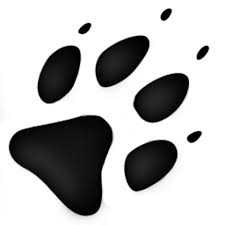 AKA White Wolf